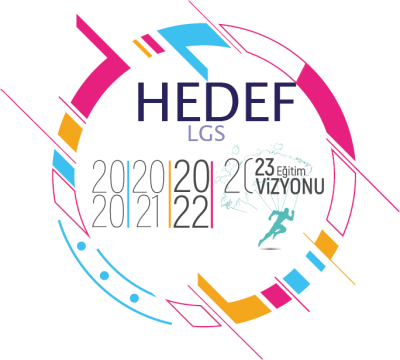 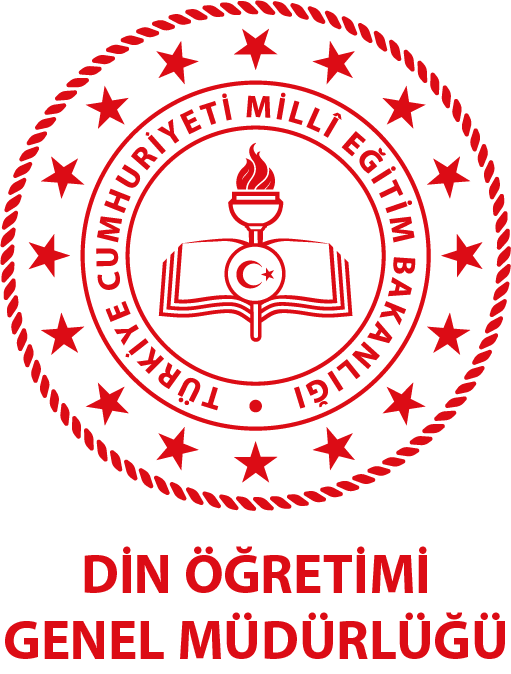 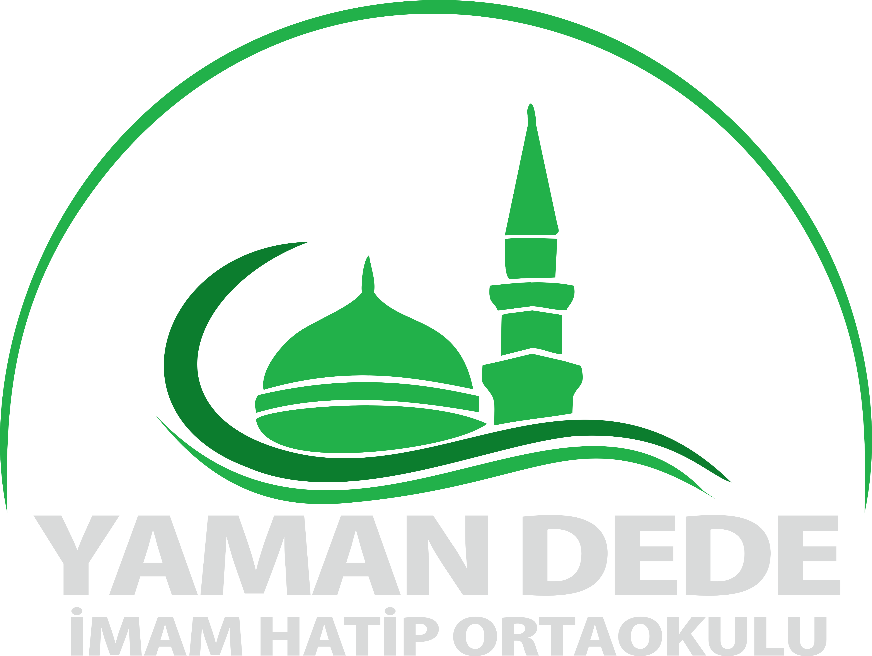 YAMAN DEDE İMAM HATİP ORTAOKULU2021-2022 EĞİTİM ÖĞRETİM YILIHEDEF LGS 2022 YILLIK EYLEM PLANIHEDEF LGS 2022 OKUL AKADEMİK TAKİP KOMİSYONU ÜYELERİEFKAN ÖZDEMİRMÜDÜR YARDIMCISI                                                                                                                                                                NECİP FAZIL ÖZBEN                                                                                                                                                                      OKUL MÜDÜRÜ	        AYLARHAFTA                                                          YAPILACAK ÇALIŞMALAREYLÜL1EYLÜL2Destekleme ve Yetiştirme Kurslarının PlanlanmasıEYLÜL38. SINIF veli ve öğrencilerine LGS  sürecinin anlatılmasıEYLÜL48. SINIF öğrencilerine okulun geçen yılın LGS başarısı hakkında bilgilendirme seminerinin yapılmasıEKİM1DÖGM HEDEF LGS 2022 Projesinin öğretmenlere duyuru ve tanıtımının yapılmasıEKİM2Okul Akademik Takip Komisyonunun oluşturulmasıEKİM3Okul Akademik Takip Komisyonu toplantısının yapılması “Hedef LGS 2022 Yıllık Eylem Planı”nın oluşturulması.7. ve 8.Sınıf Yıllık deneme sınavı takviminin oluşturulması.LGS Denemesinin yapılmasıEKİM47. ve 8.sınıflara “Başarıya Giden Yolda Verimli Ders Çalışma” konulu seminerin sunulması.Hedef LGS 2022 Projesinin Öğrenci ve Velilere tanıtılması.LGS Rehberlik ve Koçluk Sisteminin Oluşturulması ve öğrenci ve velilerin bilgilendirilmesi.8.sınıflar için Koçluk Sisteminin uygulamaya konulması.LGS Deneme analizlerinin Okul Akademik Takip Komisyonunca incelenmesi.KASIM1Hedef LGS 2022 Proje Panosunun oluşturulması.KASIM28.Sınıf Öğrencilerine Rehberlik Servisi tarafından ‘’Sınavlarda Başarılı Olma ve Çalışma Yolları ‘’konulu seminer yapılması.Akademik Takip Komisyonunun aylık değerlendirme toplantısının yapılması. Koçluk Sistemi Öğrencileri ile Aylık toplantı yapılması.KASIM3Ara tatil LGS kampıKASIM47. ve 8.sınıflara LGS Denemesinin yapılması.8.sınıf LGS Denemesinin yapılması.LGS Deneme analizlerinin Okul Akademik Takip Komisyonunca incelenmesi.Deneme sınavında başarılı olan öğrencilerin ödüllendirilmesi ve okul başarı panosu hazırlanıp başarılı öğrencilerin fotoğraflarının sergilenmesi ARALIK1Koçluk Sistemi Öğrencileri ile Aylık toplantı yapılması. Hedef LGS 2022 Proje Panosunun güncellenmesi.ARALIK27. ve 8.sınıflara LGS Denemesinin yapılması.LGS Deneme analizlerinin Okul Akademik Takip Komisyonunca incelenmesi.Deneme sınavında başarılı olan öğrencilerin ödüllendirilmesi ve okul başarı panosu hazırlanıp başarılı öğrencilerin fotoğraflarının sergilenmesiARALIK38.Sınıf Öğrencilerine Rehberlik Servisi tarafından ‘’Motivasyon ve Hedef’’ belirleme konulu seminerin yapılması.ARALIK4Akademik Takip Komisyonunun aylık değerlendirme toplantısının yapılması.8.sınıf LGS Denemesinin yapılması.OCAK1Koçluk Sistemi Öğrencileri ile Aylık toplantı yapılması.  Hedef LGS 2022 Proje Panosunun güncellenmesi.OCAK27. ve 8.sınıflara LGS Denemesinin yapılması.LGS Deneme analizlerinin Okul Akademik Takip Komisyonunca incelenmesi.Deneme sınavında başarılı olan öğrencilerin ödüllendirilmesi ve okul başarı panosu hazırlanıp başarılı öğrencilerin fotoğraflarının sergilenmesiOCAK38.Sınıf Öğrencilerine Rehberlik Servisi tarafından ‘’Etkili Soru Çözme Teknikleri ‘’seminerinin yapılması.8.Sınıf Velilerine Rehberlik Servisi tarafından ‘’OKUL BAŞARISINDA AİLENİN ROLÜ’’ seminerinin yapılması.Akademik Takip Komisyonunun aylık değerlendirme toplantısının yapılması.8.sınıf LGS Denemesinin yapılması.OCAK4Ara tatil LGS kampı yapılması.ŞUBAT1Ara tatil LGS kampı yapılması.ŞUBAT2Hedeflerine ulaşmış Başarılı Mezunlarla mevcut öğrencilerin buluşturulması.Hedef LGS 2022 Proje Panosunun güncellenmesi.8.sınıf LGS Denemesinin yapılması.ŞUBAT3Koçluk Sistemi Öğrencileri ile Aylık toplantı yapılması.8.Sınıf Öğrencilerine Rehberlik Servisi tarafından ‘’Üst öğrenime Geçiş Sınavları ile Sınavlara Başvuru kılavuzları ‘’seminerinin yapılması.ŞUBAT47. ve 8.sınıflara LGS Denemesinin yapılması.LGS Deneme analizlerinin Okul Akademik Takip Komisyonunca incelenmesi.Deneme sınavında başarılı olan öğrencilerin ödüllendirilmesi ve okul başarı panosu hazırlanıp başarılı öğrencilerin fotoğraflarının sergilenmesiAkademik Takip Komisyonunun aylık değerlendirme toplantısının yapılması.MART1Koçluk Sistemi Öğrencileri ile Aylık toplantı yapılması.  Hedef LGS 2022 Proje Panosunun güncellenmesi.MART27. ve 8.sınıflara LGS Denemesinin yapılması.LGS Deneme analizlerinin Okul Akademik Takip Komisyonunca incelenmesi.Deneme sınavında başarılı olan öğrencilerin ödüllendirilmesi ve okul başarı panosu hazırlanıp başarılı öğrencilerin fotoğraflarının sergilenmesiMART38.Sınıf Öğrencilerine Rehberlik Servisi tarafından SINAV KAYGISI seminerinin yapılması.MART4Akademik Takip Komisyonunun aylık değerlendirme toplantısının yapılması.8.sınıflara LGS Denemesinin yapılmasıNİSAN1Koçluk Sistemi Öğrencileri ile Aylık toplantı yapılması.  Hedef LGS 2022 Proje Panosunun güncellenmesi.NİSAN2Ara tatil Ders Bazlı Bahar Kampının PlanlanmasıNİSAN37. ve 8.sınıflara LGS Denemesinin yapılması.LGS Deneme analizlerinin Okul Akademik Takip Komisyonunca incelenmesi.Deneme sınavında başarılı olan öğrencilerin ödüllendirilmesi ve okul başarı panosu hazırlanıp başarılı öğrencilerin fotoğraflarının sergilenmesiNİSAN48.Sınıf Öğrencilerine Rehberlik Servisi tarafından ÜST ÖĞRETİM KURUMLARININ TANITILMASI seminerinin gerçekleştirilmesi.Akademik Takip Komisyonunun aylık değerlendirme toplantısının yapılması.8.sınıflara LGS Denemesinin yapılmasıMAYIS1MAYIS28.Sınıf Öğrencilerine Rehberlik Servisi tarafından ‘’LGS DE BAŞARIYI ARTTIRACAK TAKTİKLER’’ Seminerinin yapılması.Sınavdan 1 gün önce, sınav sabahında, sınav esnasında ve sınav arasında dikkat edilecek hususların anlatılması.Hedef LGS 2022 Proje Panosunun güncellenmesi. 7. ve 8.sınıflara LGS Denemesinin yapılması.LGS Deneme analizlerinin Okul Akademik Takip Komisyonunca incelenmesi.Deneme sınavında başarılı olan öğrencilerin ödüllendirilmesi ve okul başarı panosu hazırlanıp başarılı öğrencilerin fotoğraflarının sergilenmesiMAYIS38.Sınıf Öğrencilerine Rehberlik Servisi tarafından ‘’MESLEKİ EĞİLİM BELİRLEME ANKETİNİN’’ uygulanması.8.sınıf LGS Denemesinin yapılması.MAYIS4Akademik Takip Komisyonunun aylık değerlendirme toplantısının yapılması.Sınavdan önce Veli ve Öğrenciler ile motivasyon buluşması yapılması8.sınıflara LGS Denemesinin yapılmasıHAZİRAN1Koçluk sisteminin değerlendirilmesi.Akademik Takip Komisyonunun 2021-2022 Eğitim Öğretim Yılının değerlendirme toplantısının yapılması.HAZİRAN27. sınıftan 8. Sınıfa geçecek öğrencilere yönelik yaz kampı planının yapılması, veli ve öğrencilere duyurulması.HAZİRAN3BARIŞ DAĞLIRAMAZAN AKINÖNDER YEŞİLKAYAYILMAZ KOÇTÜRKÇEKOORDİNATÖRDKABSOSYAL BİLGİLERİBRAHİM KAYAHASAN KILINÇZEHRA GÜNGÖR SÜLÜKİÜMMÜHAN YAVUZERMATEMATİKİNGİLİZCEBİLİŞİM TEK. VE YAZ.FEN VE TEKNOLOJİ